Mobile Library Service Timetable     25th November – 19th December 2019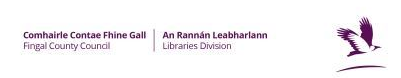 If time is not in bold type  =May be cancelledMonday25/11/1902/12/1909/12/1916/12/19Wednesday27/11/1904/12/1911/12/1918/12/19Balscadden2.00-4.00---2.00-4.00---Loughshinny---2.30-3.15---2.30-3.15De Paul Centre---2:15-2:45---2:15-2:45Lusk Senior NS---10:15-12:30------Hartstown, D15---3.00-4.15---3.00-4.15Rush- St Catherine’s---3.15-4.15---3.15-4.15Mountview, D15---4.15- 4.45---4.15- 4.45Rush/Lusk ET---------11.00-12.30Littlepace, D152.15-4.152.15-4.152.15-4.152.15-4.15Skerries-Mourne View2.00-3.002.00-3.002.00-3.002.00-3.00Scoil Mhuire11.00-12.30---11.00-12.30Skerries-Shenick3.00-4.003.00-4.003.00-4.003.00-4.00Bayside Square, Sutton---3.00-4.00---3.00-4.00St. Margaret’s---2.15 -3.15---2.15-3.15P/nock Carrickhill Rd3.00-3.45---3.00-3.45---Swords Manor2.15-3.30---2.15-3.30---P/nock St. Anne’s Sq2.00-3.00---2.00-3.00---Swords, Rivermeade---3.15-4.00---3.15-4.00Scoil Choilm JNS, D1510.40-12.3010.40-12.3010.40-12.3010.40-12.30St. Teresa’s ET11.00-1.00---11.00-1.00St Helen’s NS11.00-12.3011.00-12.3011.00-12.3011.00-12.30Thornleigh ET Swords---------10.30-12.30St. Luke’s NS11.00-1.00---11.00-1.00Tyrrelstown ET---10.30- 1.00---10.30- 1.00Tyrrelstown Public---2.30-4.30---2.30-4.30Tuesday26/11/1903/12/1910/12/1917/12/19Balbriggan ET10.45-1.0010.45-1.0010.45-1.0010.45-1.00Ballyboughal2.15-3.002.15-3.002.15-3.002.15-3.00Thursday28/11/1905/12/1912/12/1919/12/19Hansfield ET10.30-12.30---10.30-12.30---Ardla Cottages2.30-3.30------2.30-3.30------Kilcoskan NS---11.00-1.00---11.00-1.00Blakestown---3:15-3:45---3:15-3:45Lissenhall3.00-4.003.00-4.003.00-4.003.00-4.00Bracken ET---11.00-1.00---11.00-1.00Milverton NS------11.00-12.30---Corduff---2.30-3.00---2.30-3.00Naul3.15-4.003.15-4.003.15-4.003.15-4.00Gaelscoil an Chuilin---11.00-1.00---11.00-1.00Portrane, Burrow Rd2.00-3.00---2.00-3.00---Huntstown---3:45-4:15---3:45-4:15Portrane, The Green3.00-4.00---3.00-4.00---Lusk Junior NS10.30-12.30---------Rivervalley2.00-3.00---2.00-3.00---Lusk, The Green2.15-4.152.15-4.152.15-4.152.15-4.15Santry Close2.45-4.00---2.45-4.00Meakstown2:30-4:002:30-4:002:30-4:002:30-4:00St. Brendans NS11.00-12.30---------Oldtown NS11.00-12.45---11.00-12.45---St Philips SNS, D1511.00-1.00---11.00-1.00Oldtown Village3.30 – 4.15---3.30 – 4.15---Parslickstown, D15---3.30-4.00---3.30-4.00Wednesday27/11/1904/12/1911/12/1918/12/19Powerstown ET11.00-12.3011.00-12.3011.00-12.3011.00-12.30Baskin Cottages2.30-4.00---2.30-4.00---Scoil Chormaic11.00-1.00---11.00-1.00---Hedgestown NS---11.00 – 1.00------St Molaga’s NS---------10.30-12.30Holy Family NS11.00-1.0011.00-1.0011.00-1.0011.00-1.00SZaninab---2.00-3.30---2.00-3.30Kinsealy3.30 – 4.15---3.30-4.15---Ladyswell NS11.00-12.30---11.00-12.30---